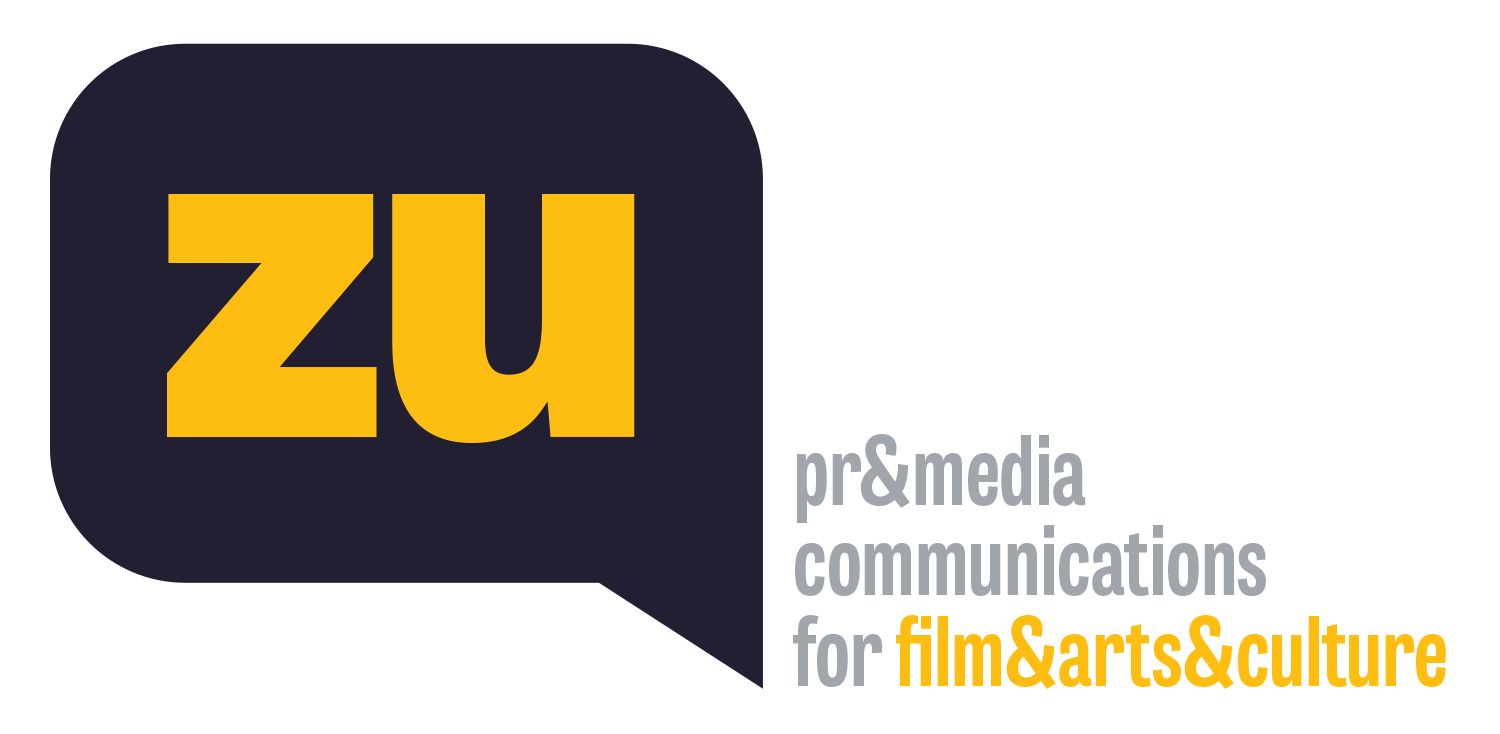 Uzun Zaman Önce(Long Time Ago)Gösterim Tarihi: 11 Eylül 2020Dağıtım: Başka SinemaYapım: CSC FilmTür: Dram, gerilimYapım Yılı: 2019Ülke: TürkiyeSüre: 119Renk: RenkliDil: TürkçeSenaryo: Cihan SağlamYapımcılar: Cenk Özçelik, Cihan SağlamOrtak Yapımcılar: Cavit Çetin Güner (Kuzen Film), Armağan Lale (Filmada)Görüntü Yönetmeni: Deniz PişkinSanat Yönetmeni: Ufuk ÖzekKurgu: Cihan SağlamMüzik: Uygur YiğitSes Kayıt: Samet YılmazCast Direktörü: Başar Dengiz Ödüller:26. Adana Altın Koza Film Festivali En İyi Yardımcı Erkek Oyuncu: Serdar Orçin7. Boğaziçi Film Festivali En İyi Kadın Oyuncu: Nihan Okutucu Dengiz8. Silk Road Uluslararası Film Festivali (Dublin) Uluslararası Uzun Metraj Film Yarışması Yarışma FilmiYönetmen: Cihan SağlamOyuncular: Onur Dikmen (Ahmet), Serdar Orçin (Mehmet), Nihan Okutucu Dengiz (Sevgi), Reha Özcan (Salih), Ümit Çırak (Osman), Esra Bezen Bilgin (Nergis), Zeynep Kaçar (Nuran), Sevinç Erbulak (Saadet), Murat Garipağaoğlu (Vedat), Sedat Kalkavan (Erdoğan) Konu:1- Gecenin bir yarısı, kasabanın uzağında bulunan köhne bir gaz istasyonundaki Mehmet’in telefonu çalar. Arayan, korku ve endişe içerisindeki kardeşi Ahmet’tir. Hayatlarının en uzun ve karanlık gecesine adım atan iki kardeş, suç ortağı oldukları cinayetin kefaretini ödemeye hazır mıdır?2- Doğup büyüdükleri Anadolu kasabasında, taş ocağı sahibi otoriter babalarının gölgesinde yaşayan iki kardeşi ve suç ortağı oldukları cinayetin ardından yaşananları konu alıyor. Film; suç ve kefaretin köklerini, baba ve oğul ilişkisinin çıkmazlarını, kadın ve erkek ilişkilerinin sevgisiz tarihini, aile kurumunun içinden anlamaya çalışıyor ve vicdan temasından yola çıkarak bir masumiyeti kaybediş hikâyesi anlatıyor.Yönetmen Hakkında: Cihan Sağlam1985’te İstanbul’da dünya gelen Cihan Sağlam, Beykent Üniversitesi’nde Güzel Sanatlar Fakültesi’nin Oyunculuk ve Sinema TV bölümlerinde çift ana dal yaparak 2011 yılında mezun oldu. İstanbul Asmalımescit’te kurduğu sanat kolektifi The Club ile tiyatro kariyerini sürdüren Sağlam, 2012’de Direklerarası Seyirci Ödülleri’nde Genç Yetenek seçildiği “Kuş Kafesi”, sinema ve tiyatro deneyimini aynı gösteriye sığdıran mobil projeleri “Turist” ve “Domino” başta olmak üzere, “Aşk Şarkısı”, “Neverland” ve “Retro” gibi ses getiren birçok tiyatro oyununu yazdı ve yönetti. 2014’te çektiği ve bir lise öğrencisinin hayatı ekseninde aile kurumunu sorguladığı ilk kısa filmi “Kor”, Sinema Yazarları Derneği (SİYAD) Ödülleri’ne aday oldu ve Los Angeles Türk Film Festivali’nde Jüri Özel Ödülü’nü aldı. Çekimleri Afrika’da gerçekleşen ve Engin Altan Düzyatan’ın sunduğu 10 bölümlük “Sen de Tanık Ol” (2018) adlı belgesel serisini yazıp yönetti. Beykent Üniversitesi’nin Sinema ve Televizyon Bölümü’nde doktora programına devam eden Sağlam, yazıp yönettiği ve ayrıca kurgusunu ve yapımcılığını üstlendiği ilk sinema projesi “Uzun Zaman Önce”yi 2019 yılında tamamladı.İLETİŞİMBASIN & PR Uğur Yüksel ugur@thisiszu.comSOSYAL MEDYA Esen Saba & Sena Koç cozapla@gmail.com 